Фототаблица осмотра конструкций от 27.03.2024.Съёмка проводилась в 10 часов 00 минут телефоном Huawei mate 50 proФото 9  на ул. Островского, после пресечения с ш. Нефтеюганское в сторону ул. Индустриальной, после билборда № 261 на утверждённой схеме 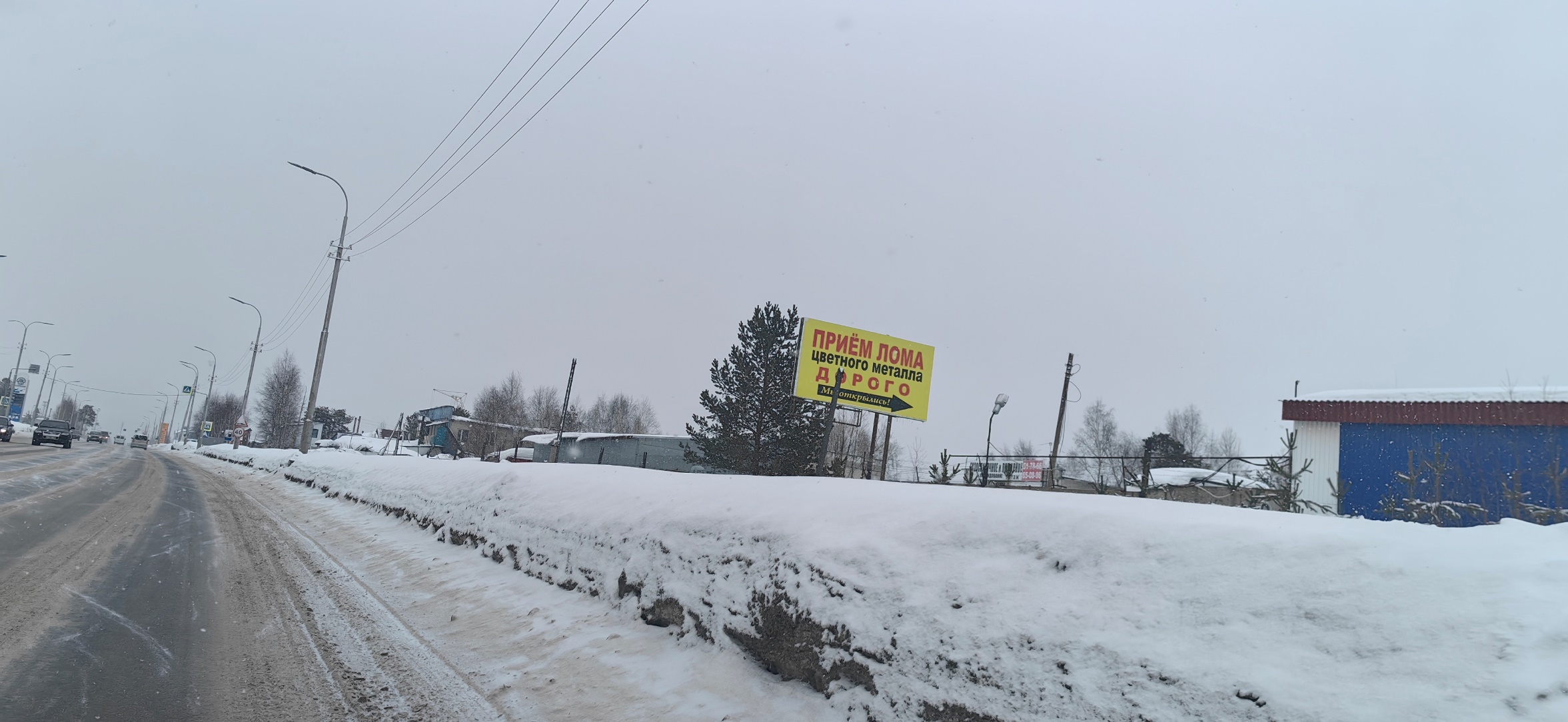 